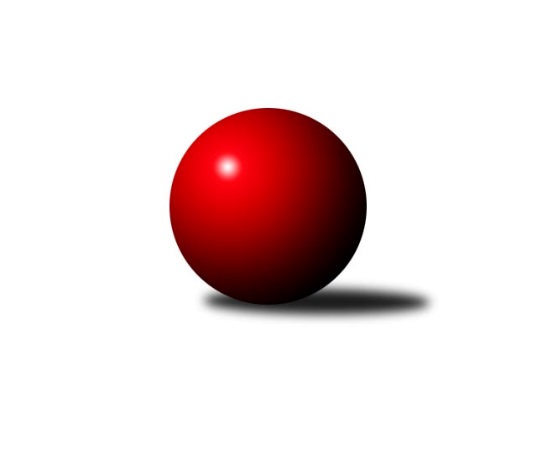 Č.20Ročník 2021/2022	28.4.2024 2. KLM A 2021/2022Statistika 20. kolaTabulka družstev:		družstvo	záp	výh	rem	proh	skore	sety	průměr	body	plné	dorážka	chyby	1.	KK SDS Sadská	20	18	0	2	125.0 : 35.0 	(313.5 : 166.5)	3380	36	2233	1147	18.1	2.	TJ Slovan Karlovy Vary	20	15	0	5	105.0 : 55.0 	(282.0 : 198.0)	3296	30	2199	1097	23.5	3.	TJ Sokol Kdyně	20	13	1	6	97.5 : 62.5 	(251.5 : 228.5)	3309	27	2211	1098	24.8	4.	TJ Červený Kostelec	20	11	1	8	83.0 : 77.0 	(240.5 : 239.5)	3287	23	2196	1091	28.4	5.	KK Kosmonosy	20	11	1	8	83.0 : 77.0 	(238.5 : 241.5)	3284	23	2198	1086	24.2	6.	TJ Lomnice	20	10	1	9	78.5 : 81.5 	(232.5 : 247.5)	3224	21	2164	1060	30.7	7.	SKK Bohušovice	20	8	1	11	64.5 : 95.5 	(230.5 : 249.5)	3267	17	2190	1076	28.6	8.	TJ Sokol Tehovec	20	7	2	11	75.5 : 84.5 	(238.5 : 241.5)	3272	16	2199	1073	28.3	9.	SKK Jičín	19	5	2	12	64.0 : 88.0 	(210.5 : 245.5)	3254	12	2200	1054	33.1	10.	Kuželky Aš	19	6	0	13	63.0 : 89.0 	(208.0 : 248.0)	3280	12	2196	1084	24.5	11.	Vltavan Loučovice	20	6	0	14	61.5 : 98.5 	(206.5 : 273.5)	3212	12	2168	1044	34.7	12.	TJ Sokol Duchcov B	20	4	1	15	51.5 : 108.5 	(203.5 : 276.5)	3194	9	2165	1029	35.8Tabulka doma:		družstvo	záp	výh	rem	proh	skore	sety	průměr	body	maximum	minimum	1.	KK SDS Sadská	10	10	0	0	65.0 : 15.0 	(160.0 : 80.0)	3427	20	3599	3253	2.	TJ Slovan Karlovy Vary	10	8	0	2	54.0 : 26.0 	(143.0 : 97.0)	3372	16	3458	3284	3.	TJ Sokol Kdyně	10	7	0	3	49.0 : 31.0 	(124.0 : 116.0)	3294	14	3444	3118	4.	TJ Červený Kostelec	10	7	0	3	45.5 : 34.5 	(126.0 : 114.0)	3444	14	3532	3321	5.	TJ Lomnice	10	6	1	3	46.0 : 34.0 	(130.0 : 110.0)	3165	13	3274	3070	6.	KK Kosmonosy	10	5	1	4	39.0 : 41.0 	(116.5 : 123.5)	3306	11	3487	3214	7.	TJ Sokol Tehovec	10	4	2	4	43.0 : 37.0 	(125.5 : 114.5)	3346	10	3423	3223	8.	Kuželky Aš	10	5	0	5	39.5 : 40.5 	(116.5 : 123.5)	3264	10	3357	3201	9.	SKK Bohušovice	10	5	0	5	36.5 : 43.5 	(123.0 : 117.0)	3210	10	3314	3133	10.	SKK Jičín	9	4	1	4	41.0 : 31.0 	(106.0 : 110.0)	3275	9	3414	3150	11.	Vltavan Loučovice	10	3	0	7	32.5 : 47.5 	(111.5 : 128.5)	3225	6	3311	3104	12.	TJ Sokol Duchcov B	10	3	0	7	28.5 : 51.5 	(91.5 : 148.5)	3281	6	3409	3127Tabulka venku:		družstvo	záp	výh	rem	proh	skore	sety	průměr	body	maximum	minimum	1.	KK SDS Sadská	10	8	0	2	60.0 : 20.0 	(153.5 : 86.5)	3375	16	3511	3236	2.	TJ Slovan Karlovy Vary	10	7	0	3	51.0 : 29.0 	(139.0 : 101.0)	3288	14	3443	3095	3.	TJ Sokol Kdyně	10	6	1	3	48.5 : 31.5 	(127.5 : 112.5)	3311	13	3402	3176	4.	KK Kosmonosy	10	6	0	4	44.0 : 36.0 	(122.0 : 118.0)	3282	12	3440	3056	5.	TJ Červený Kostelec	10	4	1	5	37.5 : 42.5 	(114.5 : 125.5)	3272	9	3366	3077	6.	TJ Lomnice	10	4	0	6	32.5 : 47.5 	(102.5 : 137.5)	3230	8	3394	3124	7.	SKK Bohušovice	10	3	1	6	28.0 : 52.0 	(107.5 : 132.5)	3272	7	3460	3080	8.	TJ Sokol Tehovec	10	3	0	7	32.5 : 47.5 	(113.0 : 127.0)	3264	6	3440	3011	9.	Vltavan Loučovice	10	3	0	7	29.0 : 51.0 	(95.0 : 145.0)	3211	6	3356	2973	10.	TJ Sokol Duchcov B	10	1	1	8	23.0 : 57.0 	(112.0 : 128.0)	3185	3	3296	3033	11.	SKK Jičín	10	1	1	8	23.0 : 57.0 	(104.5 : 135.5)	3252	3	3329	3106	12.	Kuželky Aš	9	1	0	8	23.5 : 48.5 	(91.5 : 124.5)	3282	2	3430	3083Tabulka podzimní části:		družstvo	záp	výh	rem	proh	skore	sety	průměr	body	doma	venku	1.	KK SDS Sadská	11	11	0	0	68.0 : 20.0 	(163.5 : 100.5)	3359	22 	6 	0 	0 	5 	0 	0	2.	TJ Slovan Karlovy Vary	11	8	0	3	58.0 : 30.0 	(149.0 : 115.0)	3288	16 	5 	0 	1 	3 	0 	2	3.	TJ Sokol Kdyně	11	7	0	4	50.0 : 38.0 	(132.0 : 132.0)	3274	14 	5 	0 	1 	2 	0 	3	4.	TJ Lomnice	11	7	0	4	49.0 : 39.0 	(135.0 : 129.0)	3260	14 	4 	0 	1 	3 	0 	3	5.	TJ Červený Kostelec	11	6	1	4	46.5 : 41.5 	(136.0 : 128.0)	3315	13 	4 	0 	1 	2 	1 	3	6.	KK Kosmonosy	11	6	0	5	44.0 : 44.0 	(124.0 : 140.0)	3245	12 	3 	0 	3 	3 	0 	2	7.	TJ Sokol Tehovec	11	4	1	6	41.5 : 46.5 	(134.5 : 129.5)	3277	9 	1 	1 	3 	3 	0 	3	8.	Vltavan Loučovice	11	4	0	7	39.0 : 49.0 	(122.0 : 142.0)	3226	8 	2 	0 	3 	2 	0 	4	9.	SKK Bohušovice	11	4	0	7	33.0 : 55.0 	(130.5 : 133.5)	3245	8 	2 	0 	3 	2 	0 	4	10.	SKK Jičín	11	3	0	8	36.0 : 52.0 	(122.0 : 142.0)	3216	6 	3 	0 	3 	0 	0 	5	11.	Kuželky Aš	11	3	0	8	33.5 : 54.5 	(117.5 : 146.5)	3278	6 	3 	0 	3 	0 	0 	5	12.	TJ Sokol Duchcov B	11	2	0	9	29.5 : 58.5 	(118.0 : 146.0)	3204	4 	1 	0 	4 	1 	0 	5Tabulka jarní části:		družstvo	záp	výh	rem	proh	skore	sety	průměr	body	doma	venku	1.	KK SDS Sadská	9	7	0	2	57.0 : 15.0 	(150.0 : 66.0)	3412	14 	4 	0 	0 	3 	0 	2 	2.	TJ Slovan Karlovy Vary	9	7	0	2	47.0 : 25.0 	(133.0 : 83.0)	3317	14 	3 	0 	1 	4 	0 	1 	3.	TJ Sokol Kdyně	9	6	1	2	47.5 : 24.5 	(119.5 : 96.5)	3342	13 	2 	0 	2 	4 	1 	0 	4.	KK Kosmonosy	9	5	1	3	39.0 : 33.0 	(114.5 : 101.5)	3328	11 	2 	1 	1 	3 	0 	2 	5.	TJ Červený Kostelec	9	5	0	4	36.5 : 35.5 	(104.5 : 111.5)	3281	10 	3 	0 	2 	2 	0 	2 	6.	SKK Bohušovice	9	4	1	4	31.5 : 40.5 	(100.0 : 116.0)	3286	9 	3 	0 	2 	1 	1 	2 	7.	TJ Sokol Tehovec	9	3	1	5	34.0 : 38.0 	(104.0 : 112.0)	3279	7 	3 	1 	1 	0 	0 	4 	8.	TJ Lomnice	9	3	1	5	29.5 : 42.5 	(97.5 : 118.5)	3161	7 	2 	1 	2 	1 	0 	3 	9.	Kuželky Aš	8	3	0	5	29.5 : 34.5 	(90.5 : 101.5)	3280	6 	2 	0 	2 	1 	0 	3 	10.	SKK Jičín	8	2	2	4	28.0 : 36.0 	(88.5 : 103.5)	3295	6 	1 	1 	1 	1 	1 	3 	11.	TJ Sokol Duchcov B	9	2	1	6	22.0 : 50.0 	(85.5 : 130.5)	3197	5 	2 	0 	3 	0 	1 	3 	12.	Vltavan Loučovice	9	2	0	7	22.5 : 49.5 	(84.5 : 131.5)	3195	4 	1 	0 	4 	1 	0 	3 Zisk bodů pro družstvo:		jméno hráče	družstvo	body	zápasy	v %	dílčí body	sety	v %	1.	Václav Hlaváč st.	TJ Slovan Karlovy Vary 	20	/	20	(100%)	69	/	80	(86%)	2.	Tomáš Bek 	KK SDS Sadská 	19	/	19	(100%)	60	/	76	(79%)	3.	Viktor Pytlík 	TJ Sokol Kdyně 	16	/	18	(89%)	55	/	72	(76%)	4.	Tomáš Pavlík 	TJ Slovan Karlovy Vary 	16	/	19	(84%)	58.5	/	76	(77%)	5.	Jaroslav Procházka 	TJ Sokol Tehovec  	16	/	20	(80%)	55.5	/	80	(69%)	6.	Petr Vaněk 	TJ Červený Kostelec   	15.5	/	20	(78%)	53.5	/	80	(67%)	7.	Filip Löffelmann 	TJ Sokol Kdyně 	15	/	19	(79%)	46.5	/	76	(61%)	8.	Václav Schejbal 	KK SDS Sadská 	15	/	20	(75%)	58	/	80	(73%)	9.	Ladislav Urban 	TJ Slovan Karlovy Vary 	14	/	16	(88%)	42.5	/	64	(66%)	10.	Štěpán Diosegi 	TJ Lomnice 	14	/	19	(74%)	46.5	/	76	(61%)	11.	Antonín Svoboda 	KK SDS Sadská 	13	/	17	(76%)	40	/	68	(59%)	12.	Luboš Beneš 	KK Kosmonosy  	13	/	19	(68%)	42	/	76	(55%)	13.	Martin Schejbal 	KK SDS Sadská 	12	/	17	(71%)	39.5	/	68	(58%)	14.	Jakub Šmidlík 	TJ Sokol Tehovec  	12	/	19	(63%)	47	/	76	(62%)	15.	Petr Jedlička 	Kuželky Aš 	11.5	/	18	(64%)	38	/	72	(53%)	16.	Aleš Košnar 	KK SDS Sadská 	11	/	15	(73%)	41	/	60	(68%)	17.	Václav Krysl 	TJ Slovan Karlovy Vary 	11	/	18	(61%)	42.5	/	72	(59%)	18.	Ondřej Mrkos 	TJ Červený Kostelec   	11	/	18	(61%)	39.5	/	72	(55%)	19.	Josef Vejvara 	SKK Jičín 	11	/	18	(61%)	39	/	72	(54%)	20.	Jiří Benda st.	TJ Sokol Kdyně 	10.5	/	20	(53%)	40	/	80	(50%)	21.	Pavel Říha 	KK Kosmonosy  	10	/	16	(63%)	40	/	64	(63%)	22.	David Sukdolák 	KK SDS Sadská 	10	/	16	(63%)	39	/	64	(61%)	23.	Jaromír Fabián 	KK Kosmonosy  	10	/	19	(53%)	39	/	76	(51%)	24.	Jan Smolena 	Vltavan Loučovice 	10	/	19	(53%)	38	/	76	(50%)	25.	Jiří Semerád 	SKK Bohušovice 	10	/	19	(53%)	37.5	/	76	(49%)	26.	František Černý 	SKK Jičín 	10	/	19	(53%)	36	/	76	(47%)	27.	Josef Krotký 	TJ Lomnice 	9	/	14	(64%)	34	/	56	(61%)	28.	Václav Pešek 	KK SDS Sadská 	9	/	14	(64%)	34	/	56	(61%)	29.	Petr Seidl 	TJ Sokol Tehovec  	9	/	15	(60%)	34	/	60	(57%)	30.	Miroslav Bubla 	TJ Lomnice 	9	/	16	(56%)	35.5	/	64	(55%)	31.	Jindřich Dvořák 	TJ Sokol Kdyně 	9	/	16	(56%)	31.5	/	64	(49%)	32.	Jiří Vejvara 	SKK Jičín 	9	/	17	(53%)	37.5	/	68	(55%)	33.	František Adamů ml.	TJ Červený Kostelec   	9	/	17	(53%)	35.5	/	68	(52%)	34.	Jaroslav Soukup 	SKK Jičín 	9	/	17	(53%)	31	/	68	(46%)	35.	Dušan Plocek 	KK Kosmonosy  	9	/	18	(50%)	36.5	/	72	(51%)	36.	Ivan Boško 	Kuželky Aš 	9	/	19	(47%)	38.5	/	76	(51%)	37.	Miroslav Knespl 	TJ Lomnice 	9	/	19	(47%)	37	/	76	(49%)	38.	Zdeněk Kříž st.	TJ Slovan Karlovy Vary 	9	/	20	(45%)	40.5	/	80	(51%)	39.	Tomáš Svoboda 	SKK Bohušovice 	8.5	/	19	(45%)	34.5	/	76	(45%)	40.	Jiří Vondráček 	KK Kosmonosy  	8	/	14	(57%)	30.5	/	56	(54%)	41.	Tomáš Bajtalon 	KK Kosmonosy  	8	/	14	(57%)	28	/	56	(50%)	42.	Antonín Valeška 	Kuželky Aš 	8	/	14	(57%)	28	/	56	(50%)	43.	Daniel Balcar 	TJ Červený Kostelec   	8	/	15	(53%)	30.5	/	60	(51%)	44.	Jiří Semelka 	TJ Sokol Duchcov B 	8	/	17	(47%)	32.5	/	68	(48%)	45.	Zdeněk Kandl 	TJ Sokol Duchcov B 	8	/	18	(44%)	41.5	/	72	(58%)	46.	Josef Gondek 	Vltavan Loučovice 	8	/	18	(44%)	34	/	72	(47%)	47.	Josef Fidrant 	TJ Sokol Kdyně 	8	/	19	(42%)	33	/	76	(43%)	48.	Petr Kubita 	TJ Sokol Duchcov B 	8	/	20	(40%)	37	/	80	(46%)	49.	Štěpán Schuster 	TJ Červený Kostelec   	7	/	10	(70%)	20.5	/	40	(51%)	50.	Jaroslav Chvojka 	SKK Bohušovice 	7	/	13	(54%)	31	/	52	(60%)	51.	Jaromír Hnát 	SKK Bohušovice 	7	/	17	(41%)	29	/	68	(43%)	52.	Robert Weis 	Vltavan Loučovice 	7	/	17	(41%)	28	/	68	(41%)	53.	Tomáš Timura 	TJ Sokol Kdyně 	7	/	18	(39%)	29	/	72	(40%)	54.	Radek Šípek 	SKK Bohušovice 	7	/	20	(35%)	43	/	80	(54%)	55.	František Kopecký 	TJ Sokol Duchcov B 	7	/	20	(35%)	34	/	80	(43%)	56.	Radek Šlouf 	Vltavan Loučovice 	6.5	/	9	(72%)	20	/	36	(56%)	57.	David Horák 	TJ Sokol Duchcov B 	6.5	/	15	(43%)	28	/	60	(47%)	58.	Bohumil Maněna 	TJ Lomnice 	6.5	/	18	(36%)	26.5	/	72	(37%)	59.	Miroslav Šuba 	Vltavan Loučovice 	6	/	11	(55%)	22.5	/	44	(51%)	60.	Martin Vrbata 	Kuželky Aš 	5.5	/	9	(61%)	20	/	36	(56%)	61.	Dalibor Chráska 	TJ Červený Kostelec   	5.5	/	17	(32%)	28	/	68	(41%)	62.	Jiří Šťastný 	TJ Sokol Tehovec  	5.5	/	17	(32%)	24	/	68	(35%)	63.	Milan Perníček 	SKK Bohušovice 	5	/	5	(100%)	16	/	20	(80%)	64.	Martin Hurta 	Kuželky Aš 	5	/	10	(50%)	16	/	40	(40%)	65.	Martin Bílek 	TJ Sokol Tehovec  	5	/	15	(33%)	24.5	/	60	(41%)	66.	Jaroslav Suchánek 	Vltavan Loučovice 	5	/	16	(31%)	26	/	64	(41%)	67.	Agaton Plaňanský st.	SKK Jičín 	4	/	7	(57%)	14.5	/	28	(52%)	68.	Martin Mýl 	TJ Červený Kostelec   	4	/	13	(31%)	18.5	/	52	(36%)	69.	Lukáš Dařílek 	SKK Bohušovice 	4	/	18	(22%)	28	/	72	(39%)	70.	Ota Maršát st.	Kuželky Aš 	4	/	18	(22%)	24	/	72	(33%)	71.	Vladimír Matějka 	TJ Sokol Tehovec  	3	/	6	(50%)	16	/	24	(67%)	72.	Jaroslav Löffelmann 	TJ Sokol Kdyně 	3	/	6	(50%)	9.5	/	24	(40%)	73.	Luboš Kolařík 	SKK Jičín 	3	/	8	(38%)	12	/	32	(38%)	74.	Pavel Jedlička 	TJ Sokol Duchcov B 	3	/	9	(33%)	14.5	/	36	(40%)	75.	Petr Šmidlík 	TJ Sokol Tehovec  	3	/	9	(33%)	12	/	36	(33%)	76.	Jakub Vojáček 	TJ Sokol Tehovec  	3	/	13	(23%)	18.5	/	52	(36%)	77.	Jaroslav Bulant 	Kuželky Aš 	3	/	16	(19%)	24.5	/	64	(38%)	78.	Petr Kolář 	SKK Jičín 	2	/	2	(100%)	5	/	8	(63%)	79.	Jiří Guba 	TJ Lomnice 	2	/	3	(67%)	6	/	12	(50%)	80.	Roman Bureš 	SKK Jičín 	2	/	3	(67%)	5	/	12	(42%)	81.	Ota Maršát ml.	Kuželky Aš 	2	/	4	(50%)	9	/	16	(56%)	82.	Hubert Guba 	TJ Lomnice 	2	/	4	(50%)	8.5	/	16	(53%)	83.	Tomáš Suchánek 	Vltavan Loučovice 	2	/	4	(50%)	8	/	16	(50%)	84.	Radek Tajč 	KK Kosmonosy  	2	/	6	(33%)	10	/	24	(42%)	85.	Filip Maňák 	TJ Lomnice 	2	/	6	(33%)	9	/	24	(38%)	86.	Pavel Staša 	TJ Slovan Karlovy Vary 	2	/	7	(29%)	10	/	28	(36%)	87.	Josef Veverka 	TJ Lomnice 	2	/	11	(18%)	16	/	44	(36%)	88.	Libor Dušek 	Vltavan Loučovice 	2	/	13	(15%)	18.5	/	52	(36%)	89.	Tomáš Beck st.	TJ Slovan Karlovy Vary 	2	/	14	(14%)	13.5	/	56	(24%)	90.	Jaroslav Solín 	Kuželky Aš 	1	/	2	(50%)	4	/	8	(50%)	91.	Jan Lommer 	TJ Sokol Kdyně 	1	/	3	(33%)	6	/	12	(50%)	92.	Daniel Bouda 	TJ Červený Kostelec   	1	/	3	(33%)	5	/	12	(42%)	93.	Václav Pilař 	Kuželky Aš 	1	/	3	(33%)	4	/	12	(33%)	94.	Jaroslav Doškář 	KK Kosmonosy  	1	/	5	(20%)	6.5	/	20	(33%)	95.	Martin Perníček 	SKK Bohušovice 	1	/	6	(17%)	8.5	/	24	(35%)	96.	Zdeněk Chvátal 	TJ Lomnice 	1	/	6	(17%)	5.5	/	24	(23%)	97.	Pavel Louda 	SKK Jičín 	1	/	9	(11%)	15	/	36	(42%)	98.	Jan Ransdorf 	TJ Sokol Duchcov B 	1	/	9	(11%)	10	/	36	(28%)	99.	Ladislav Křivka 	SKK Jičín 	0	/	1	(0%)	1	/	4	(25%)	100.	Lukáš Holý 	TJ Slovan Karlovy Vary 	0	/	1	(0%)	1	/	4	(25%)	101.	Pavel Kaan 	SKK Jičín 	0	/	1	(0%)	1	/	4	(25%)	102.	Petr Novák 	KK Kosmonosy  	0	/	1	(0%)	1	/	4	(25%)	103.	Tomáš Kincl 	TJ Červený Kostelec   	0	/	1	(0%)	1	/	4	(25%)	104.	Petr Lidmila 	TJ Lomnice 	0	/	1	(0%)	0	/	4	(0%)	105.	Ludvík Sojka 	Vltavan Loučovice 	0	/	1	(0%)	0	/	4	(0%)	106.	Luděk Stríž 	TJ Slovan Karlovy Vary 	0	/	1	(0%)	0	/	4	(0%)	107.	Jaroslav Ondráček 	SKK Bohušovice 	0	/	1	(0%)	0	/	4	(0%)	108.	Karel Kratochvíl 	TJ Sokol Duchcov B 	0	/	2	(0%)	0	/	8	(0%)	109.	Jiří Müller 	TJ Sokol Duchcov B 	0	/	3	(0%)	2	/	12	(17%)	110.	Tomáš Šaněk 	TJ Sokol Duchcov B 	0	/	4	(0%)	2	/	16	(13%)	111.	Martin Jirkal 	Vltavan Loučovice 	0	/	7	(0%)	5.5	/	28	(20%)Průměry na kuželnách:		kuželna	průměr	plné	dorážka	chyby	výkon na hráče	1.	SKK Nachod, 1-4	3414	2275	1139	29.3	(569.1)	2.	Přelouč, 1-4	3336	2223	1113	26.1	(556.1)	3.	Poděbrady, 1-4	3330	2226	1104	25.7	(555.2)	4.	Duchcov, 1-4	3324	2227	1097	30.6	(554.1)	5.	Karlovy Vary, 1-4	3308	2200	1107	22.1	(551.4)	6.	KK Kosmonosy, 3-6	3301	2202	1099	25.9	(550.3)	7.	TJ Sokol Kdyně, 1-4	3279	2194	1085	26.6	(546.6)	8.	SKK Jičín, 1-4	3276	2202	1074	30.9	(546.1)	9.	Kuželky Aš, 1-4	3260	2178	1082	26.4	(543.5)	10.	Vltavan Loučovice, 1-4	3232	2179	1053	30.8	(538.8)	11.	Bohušovice, 1-4	3205	2138	1066	27.9	(534.3)	12.	Lomnice, 1-4	3145	2120	1024	32.5	(524.3)Nejlepší výkony na kuželnách:SKK Nachod, 1-4TJ Červený Kostelec  	3532	19. kolo	Petr Vaněk 	TJ Červený Kostelec  	642	16. koloTJ Červený Kostelec  	3523	3. kolo	Jakub Šmidlík 	TJ Sokol Tehovec 	640	16. koloTJ Červený Kostelec  	3513	14. kolo	Daniel Bouda 	TJ Červený Kostelec  	637	3. koloKK SDS Sadská	3511	14. kolo	Dalibor Chráska 	TJ Červený Kostelec  	630	14. koloTJ Červený Kostelec  	3506	1. kolo	František Adamů ml.	TJ Červený Kostelec  	619	14. koloTJ Červený Kostelec  	3476	16. kolo	Ondřej Mrkos 	TJ Červený Kostelec  	618	11. koloSKK Bohušovice	3460	18. kolo	Ondřej Mrkos 	TJ Červený Kostelec  	617	19. koloKuželky Aš	3430	1. kolo	Ondřej Mrkos 	TJ Červený Kostelec  	615	18. koloTJ Červený Kostelec  	3429	18. kolo	Petr Vaněk 	TJ Červený Kostelec  	613	18. koloTJ Sokol Tehovec 	3427	16. kolo	Ondřej Mrkos 	TJ Červený Kostelec  	612	1. koloPřelouč, 1-4KK SDS Sadská	3599	15. kolo	Tomáš Bek 	KK SDS Sadská	664	2. koloKK SDS Sadská	3517	13. kolo	Václav Pešek 	KK SDS Sadská	637	15. koloKK SDS Sadská	3515	6. kolo	Václav Schejbal 	KK SDS Sadská	628	6. koloKK SDS Sadská	3489	2. kolo	Tomáš Bek 	KK SDS Sadská	621	15. koloKK SDS Sadská	3485	19. kolo	Aleš Košnar 	KK SDS Sadská	621	6. koloKK SDS Sadská	3373	9. kolo	Václav Schejbal 	KK SDS Sadská	615	15. koloKK SDS Sadská	3361	17. kolo	Josef Gondek 	Vltavan Loučovice	609	15. koloKK SDS Sadská	3351	10. kolo	David Sukdolák 	KK SDS Sadská	605	13. koloKK Kosmonosy 	3340	6. kolo	Václav Schejbal 	KK SDS Sadská	605	13. koloTJ Červený Kostelec  	3332	2. kolo	Tomáš Bek 	KK SDS Sadská	604	19. koloPoděbrady, 1-4TJ Sokol Tehovec 	3423	19. kolo	Václav Schejbal 	KK SDS Sadská	622	11. koloKK SDS Sadská	3419	11. kolo	Petr Seidl 	TJ Sokol Tehovec 	620	13. koloTJ Slovan Karlovy Vary	3404	6. kolo	Jakub Šmidlík 	TJ Sokol Tehovec 	612	11. koloTJ Sokol Tehovec 	3403	2. kolo	Jaroslav Procházka 	TJ Sokol Tehovec 	607	19. koloTJ Sokol Tehovec 	3389	11. kolo	Jaroslav Procházka 	TJ Sokol Tehovec 	605	15. koloTJ Sokol Tehovec 	3387	15. kolo	Jaroslav Procházka 	TJ Sokol Tehovec 	603	2. koloTJ Sokol Tehovec 	3383	4. kolo	Tomáš Pavlík 	TJ Slovan Karlovy Vary	599	6. koloTJ Sokol Kdyně	3379	12. kolo	Jaroslav Procházka 	TJ Sokol Tehovec 	595	12. koloTJ Červený Kostelec  	3366	4. kolo	Viktor Pytlík 	TJ Sokol Kdyně	595	12. koloSKK Bohušovice	3354	15. kolo	Jaroslav Procházka 	TJ Sokol Tehovec 	592	17. koloDuchcov, 1-4KK SDS Sadská	3504	20. kolo	Miroslav Bubla 	TJ Lomnice	632	3. koloTJ Slovan Karlovy Vary	3443	12. kolo	Martin Schejbal 	KK SDS Sadská	619	20. koloKK Kosmonosy 	3440	16. kolo	Václav Hlaváč st.	TJ Slovan Karlovy Vary	615	12. koloTJ Sokol Duchcov B	3409	14. kolo	Antonín Svoboda 	KK SDS Sadská	613	20. koloTJ Sokol Duchcov B	3381	1. kolo	Jaromír Fabián 	KK Kosmonosy 	601	16. koloTJ Sokol Tehovec 	3378	1. kolo	František Kopecký 	TJ Sokol Duchcov B	597	18. koloTJ Lomnice	3374	3. kolo	Petr Kubita 	TJ Sokol Duchcov B	596	14. koloTJ Sokol Duchcov B	3370	18. kolo	Petr Kubita 	TJ Sokol Duchcov B	596	16. koloTJ Červený Kostelec  	3355	7. kolo	Ondřej Mrkos 	TJ Červený Kostelec  	595	7. koloSKK Jičín	3329	14. kolo	Petr Jedlička 	Kuželky Aš	595	18. koloKarlovy Vary, 1-4TJ Slovan Karlovy Vary	3458	18. kolo	Václav Hlaváč st.	TJ Slovan Karlovy Vary	638	1. koloTJ Slovan Karlovy Vary	3448	10. kolo	Tomáš Pavlík 	TJ Slovan Karlovy Vary	627	10. koloTJ Slovan Karlovy Vary	3432	20. kolo	Václav Hlaváč st.	TJ Slovan Karlovy Vary	622	18. koloTJ Slovan Karlovy Vary	3420	3. kolo	Tomáš Pavlík 	TJ Slovan Karlovy Vary	621	18. koloTJ Slovan Karlovy Vary	3386	7. kolo	Václav Hlaváč st.	TJ Slovan Karlovy Vary	619	20. koloTJ Slovan Karlovy Vary	3369	1. kolo	Václav Hlaváč st.	TJ Slovan Karlovy Vary	613	10. koloKK SDS Sadská	3345	16. kolo	Tomáš Pavlík 	TJ Slovan Karlovy Vary	611	3. koloTJ Červený Kostelec  	3339	10. kolo	Václav Hlaváč st.	TJ Slovan Karlovy Vary	606	3. koloTJ Slovan Karlovy Vary	3326	14. kolo	Tomáš Pavlík 	TJ Slovan Karlovy Vary	601	5. koloKuželky Aš	3316	3. kolo	Tomáš Pavlík 	TJ Slovan Karlovy Vary	597	14. koloKK Kosmonosy, 3-6KK Kosmonosy 	3487	20. kolo	Jaroslav Procházka 	TJ Sokol Tehovec 	644	20. koloTJ Sokol Tehovec 	3440	20. kolo	Pavel Říha 	KK Kosmonosy 	628	20. koloKK Kosmonosy 	3377	18. kolo	Jiří Vondráček 	KK Kosmonosy 	612	20. koloTJ Sokol Kdyně	3351	7. kolo	Jakub Šmidlík 	TJ Sokol Tehovec 	605	20. koloKK Kosmonosy 	3343	9. kolo	Pavel Říha 	KK Kosmonosy 	604	2. koloTJ Slovan Karlovy Vary	3336	2. kolo	Dušan Plocek 	KK Kosmonosy 	599	2. koloVltavan Loučovice	3323	13. kolo	Pavel Říha 	KK Kosmonosy 	596	4. koloKK Kosmonosy 	3311	2. kolo	Jaromír Fabián 	KK Kosmonosy 	595	18. koloKK Kosmonosy 	3297	5. kolo	Luboš Beneš 	KK Kosmonosy 	593	13. koloKK Kosmonosy 	3290	4. kolo	Josef Vejvara 	SKK Jičín	593	15. koloTJ Sokol Kdyně, 1-4TJ Sokol Kdyně	3444	8. kolo	Viktor Pytlík 	TJ Sokol Kdyně	640	8. koloTJ Sokol Kdyně	3417	19. kolo	Viktor Pytlík 	TJ Sokol Kdyně	611	6. koloTJ Slovan Karlovy Vary	3367	17. kolo	Viktor Pytlík 	TJ Sokol Kdyně	609	19. koloTJ Sokol Kdyně	3347	4. kolo	Viktor Pytlík 	TJ Sokol Kdyně	605	4. koloKuželky Aš	3344	8. kolo	Josef Fidrant 	TJ Sokol Kdyně	598	15. koloTJ Červený Kostelec  	3338	15. kolo	Václav Hlaváč st.	TJ Slovan Karlovy Vary	596	17. koloTJ Sokol Kdyně	3330	6. kolo	Jiří Benda st.	TJ Sokol Kdyně	591	8. koloTJ Sokol Kdyně	3317	2. kolo	Miroslav Bubla 	TJ Lomnice	590	13. koloKK Kosmonosy 	3308	19. kolo	Petr Vaněk 	TJ Červený Kostelec  	589	15. koloTJ Sokol Kdyně	3303	15. kolo	Filip Löffelmann 	TJ Sokol Kdyně	585	19. koloSKK Jičín, 1-4SKK Jičín	3414	10. kolo	Tomáš Pavlík 	TJ Slovan Karlovy Vary	641	13. koloTJ Slovan Karlovy Vary	3405	13. kolo	Josef Vejvara 	SKK Jičín	612	10. koloTJ Sokol Kdyně	3358	18. kolo	Agaton Plaňanský st.	SKK Jičín	594	10. koloKK SDS Sadská	3334	5. kolo	Josef Fidrant 	TJ Sokol Kdyně	593	18. koloSKK Jičín	3333	18. kolo	Tomáš Bek 	KK SDS Sadská	592	5. koloSKK Bohušovice	3330	10. kolo	Roman Bureš 	SKK Jičín	589	18. koloKuželky Aš	3316	16. kolo	Josef Vejvara 	SKK Jičín	588	9. koloTJ Sokol Tehovec 	3311	7. kolo	Jiří Vejvara 	SKK Jičín	588	10. koloSKK Jičín	3309	9. kolo	František Černý 	SKK Jičín	587	9. koloSKK Jičín	3289	7. kolo	Václav Hlaváč st.	TJ Slovan Karlovy Vary	584	13. koloKuželky Aš, 1-4KK SDS Sadská	3417	7. kolo	Václav Hlaváč st.	TJ Slovan Karlovy Vary	617	15. koloKuželky Aš	3357	13. kolo	Jaroslav Löffelmann 	TJ Sokol Kdyně	610	20. koloKuželky Aš	3341	9. kolo	Tomáš Bek 	KK SDS Sadská	609	7. koloTJ Sokol Kdyně	3336	20. kolo	Martin Vrbata 	Kuželky Aš	597	9. koloTJ Červený Kostelec  	3299	13. kolo	Tomáš Bajtalon 	KK Kosmonosy 	596	17. koloKK Kosmonosy 	3294	17. kolo	Petr Vaněk 	TJ Červený Kostelec  	590	13. koloTJ Sokol Tehovec 	3290	10. kolo	Viktor Pytlík 	TJ Sokol Kdyně	590	20. koloVltavan Loučovice	3287	2. kolo	Aleš Košnar 	KK SDS Sadská	582	7. koloKuželky Aš	3277	20. kolo	Petr Jedlička 	Kuželky Aš	580	9. koloKuželky Aš	3263	2. kolo	Josef Gondek 	Vltavan Loučovice	580	2. koloVltavan Loučovice, 1-4Kuželky Aš	3352	14. kolo	Petr Jedlička 	Kuželky Aš	610	14. koloSKK Jičín	3312	12. kolo	Petr Vaněk 	TJ Červený Kostelec  	592	20. koloVltavan Loučovice	3311	5. kolo	František Černý 	SKK Jičín	591	12. koloTJ Sokol Kdyně	3282	16. kolo	Václav Hlaváč st.	TJ Slovan Karlovy Vary	588	11. koloSKK Bohušovice	3281	7. kolo	Josef Gondek 	Vltavan Loučovice	588	5. koloVltavan Loučovice	3281	7. kolo	Viktor Pytlík 	TJ Sokol Kdyně	586	16. koloVltavan Loučovice	3280	18. kolo	Ondřej Mrkos 	TJ Červený Kostelec  	582	20. koloTJ Slovan Karlovy Vary	3258	11. kolo	Josef Gondek 	Vltavan Loučovice	581	7. koloTJ Lomnice	3244	18. kolo	Ladislav Urban 	TJ Slovan Karlovy Vary	578	11. koloVltavan Loučovice	3244	12. kolo	Miroslav Šuba 	Vltavan Loučovice	577	18. koloBohušovice, 1-4TJ Sokol Kdyně	3402	14. kolo	Milan Perníček 	SKK Bohušovice	615	19. koloKK SDS Sadská	3364	1. kolo	Ondřej Mrkos 	TJ Červený Kostelec  	611	6. koloSKK Bohušovice	3314	19. kolo	Milan Perníček 	SKK Bohušovice	607	1. koloSKK Bohušovice	3310	1. kolo	Jindřich Dvořák 	TJ Sokol Kdyně	599	14. koloSKK Bohušovice	3248	12. kolo	Václav Schejbal 	KK SDS Sadská	597	1. koloKK Kosmonosy 	3230	11. kolo	Václav Hlaváč st.	TJ Slovan Karlovy Vary	590	8. koloSKK Bohušovice	3220	3. kolo	Pavel Říha 	KK Kosmonosy 	580	11. koloSKK Bohušovice	3217	8. kolo	Aleš Košnar 	KK SDS Sadská	580	1. koloSKK Bohušovice	3213	11. kolo	Štěpán Diosegi 	TJ Lomnice	580	16. koloTJ Sokol Tehovec 	3189	3. kolo	Tomáš Bek 	KK SDS Sadská	578	1. koloLomnice, 1-4KK SDS Sadská	3334	12. kolo	Josef Krotký 	TJ Lomnice	592	17. koloTJ Lomnice	3274	17. kolo	Josef Krotký 	TJ Lomnice	588	8. koloTJ Lomnice	3258	8. kolo	Tomáš Bek 	KK SDS Sadská	586	12. koloTJ Sokol Kdyně	3229	1. kolo	Štěpán Diosegi 	TJ Lomnice	585	8. koloTJ Slovan Karlovy Vary	3216	19. kolo	Viktor Pytlík 	TJ Sokol Kdyně	580	1. koloTJ Lomnice	3204	19. kolo	Miroslav Bubla 	TJ Lomnice	577	19. koloTJ Lomnice	3170	14. kolo	Miroslav Bubla 	TJ Lomnice	573	6. koloTJ Sokol Duchcov B	3156	15. kolo	Josef Krotký 	TJ Lomnice	573	11. koloTJ Lomnice	3156	6. kolo	Václav Hlaváč st.	TJ Slovan Karlovy Vary	569	19. koloTJ Lomnice	3144	1. kolo	Miroslav Bubla 	TJ Lomnice	569	1. koloČetnost výsledků:	8.0 : 0.0	3x	7.0 : 1.0	22x	6.5 : 1.5	1x	6.0 : 2.0	23x	5.5 : 2.5	1x	5.0 : 3.0	16x	4.5 : 3.5	1x	4.0 : 4.0	5x	3.5 : 4.5	2x	3.0 : 5.0	16x	2.0 : 6.0	11x	1.5 : 6.5	1x	1.0 : 7.0	12x	0.0 : 8.0	6x